KEPHART PLAZA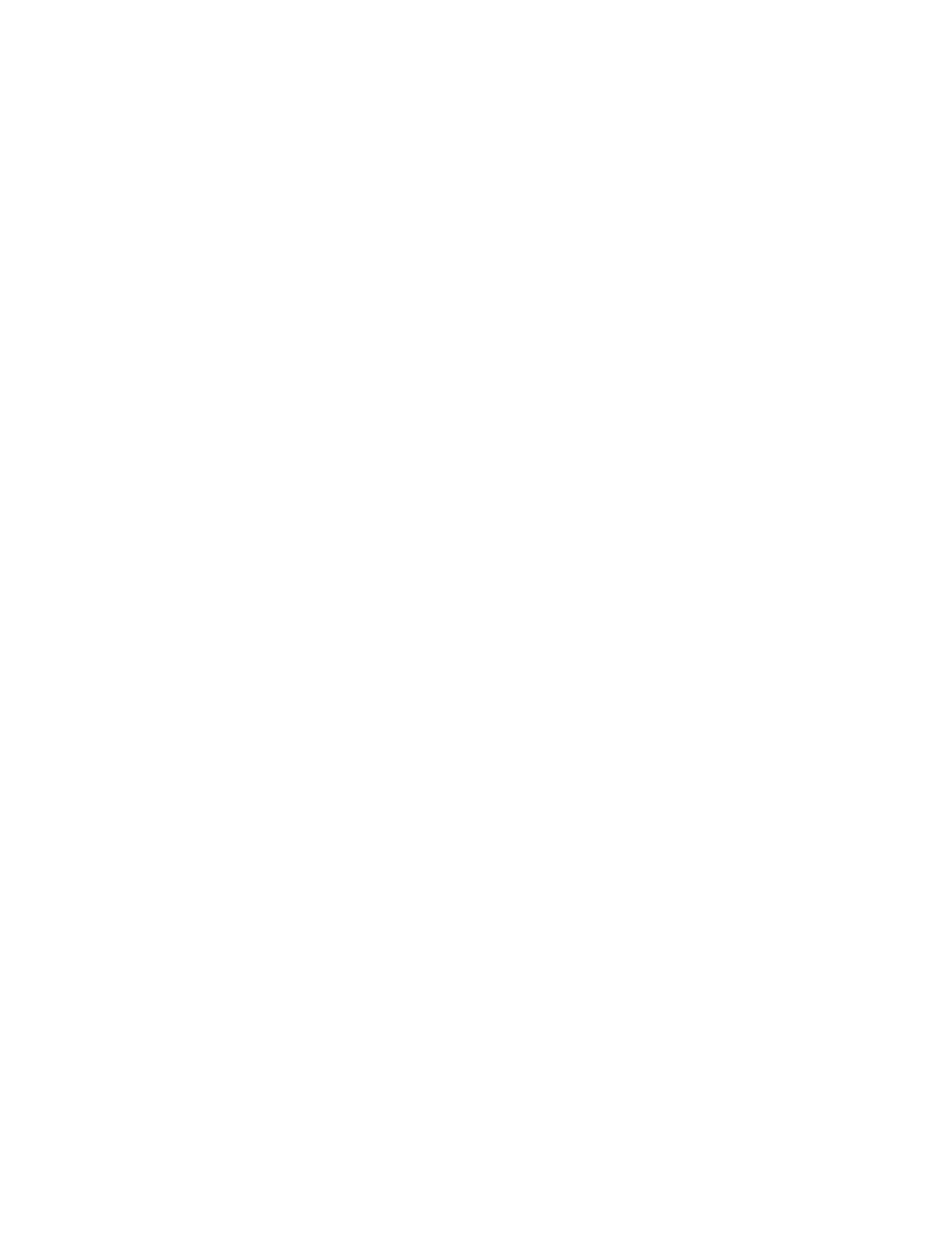 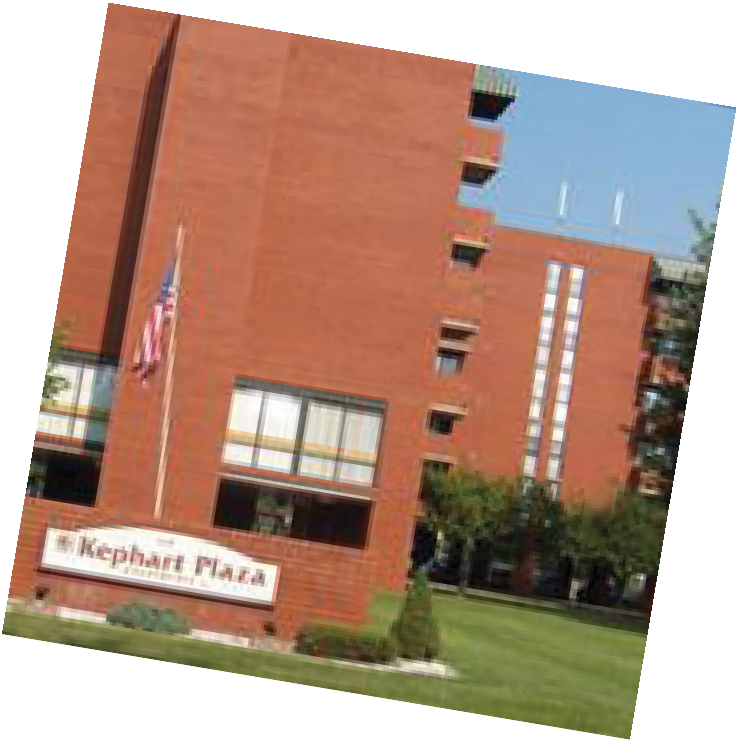 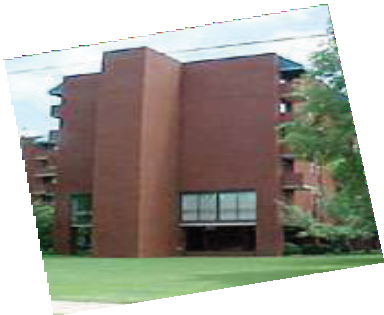 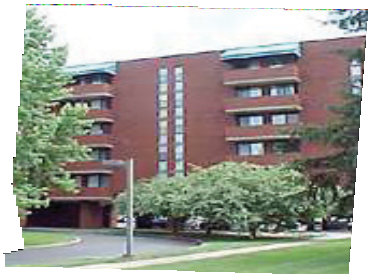 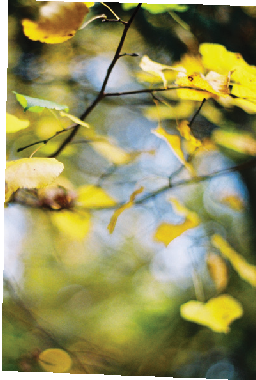 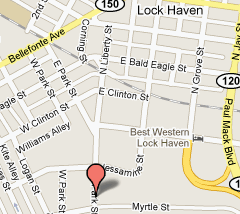 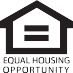 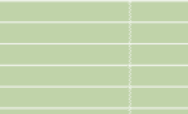 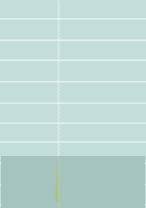 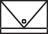 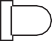 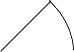 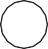 		A Senior CommunityNow Accepting Applications1 Bedroom ApartmentsSection 8 housing.  Income restrictions applyQualifications: Credit check, no felonies, convictions or evictions. Verifiable rental history. Valid photo ID required for all applicants. Affordable housing for adults 62+ and/or handicapped or disabled.BALCONYResident Services CoordinatorCommunity roomOn-site laundryBalconyEquipped kitchensPicnic areaPet friendly with depositUtilities included in rentWall A/C unitsCable and Internet readyBEDROOM 10 X 13LIVING ROOM    11 X 13Leasing Center Hours:Mon-Fri  8am-12pm & 1pm-5pmOffice Number: 570-748-7775TTY Number: 711360 East Park Street, Lock Haven, PA 17745www.oahskephart.comBATHKITCHEN1 Bedroom: 462 sq ftThis property does not discriminate against persons with disabilities. The Section 504 Coordinator for this property can be reached by phone at (267) 516-0109; by TDD at 711 or by mail at P.O. Box 1524, Englewood Cliffs, NJ 07632, Attn: HUD Regional Manager.